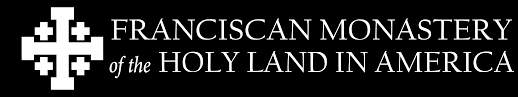 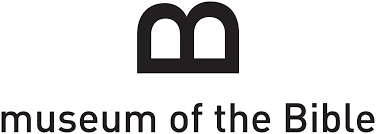 Bus Trip to the Franciscan Monastery of the Holy Land and the Museum of the Bible in Washington, DC.Saturday, June 29, 2019Itinerary7:15- Departure from Our Lady of the Visitation10am-Tour the Franciscan Monastery of the Holy Land11am-Tour of Gardens at the Monastery12pm-Mass at Franciscan Monastery (Father Dwight celebrant)1-4pm-Visit the Museum of the Bible4pm-Depart Museum of the Bible for homeWe should arrive back at OLV around 6:30pmCost is $75 per person.  For more information, please contact Travis Detwiler at 717-809-0672 or travisedetwiler@gmail.com.  To register, please complete the registration form below and return it with payment to the church office or put in the collection.  Please make checks payable to Our Lady of the Visitation.Name:Email:Phone number:Number going: